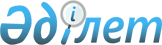 О внесении изменений в постановление Правительства Республики Казахстан от 9 апреля 1998 года № 306 "О дальнейшем сотрудничестве между Правительством Республики Казахстан и Межгосударственной телерадиокомпанией "Мир"Постановление Правительства Республики Казахстан от 10 марта 2015 года № 113      Правительство Республики Казахстан ПОСТАНОВЛЯЕТ:



      1. Внести в постановление Правительства Республики Казахстан от 9 апреля 1998 года № 306 «О дальнейшем сотрудничестве между Правительством Республики Казахстан и Межгосударственной телерадиокомпанией «Мир» (САПП Республики Казахстан, 1998 г., № 11, ст. 84) следующие изменения:



      пункты 1, 2 и 3 изложить в следующей редакции: 

      «1. Определить уполномоченным органом от имени Правительства Республики Казахстан по координации работы Межгосударственной телерадиокомпании «Мир» Министерство по инвестициям и развитию Республики Казахстан.

      2. В соответствии с уставом Межгосударственной телерадиокомпании «Мир» от 5 сентября 1997 года ввести в состав Межгосударственного координационного совета Межгосударственной телерадиокомпании «Мир» Қазанғапа Талғата Болсынбекұлы – заместителя председателя Комитета связи, информатизации и информации Министерства по инвестициям и развитию Республики Казахстан.

      3. Утвердить председателя Комитета связи, информатизации и информации Министерства по инвестициям и развитию Республики Казахстан Сарсенова Сакена Сейтжаппаровича полномочным представителем Республики Казахстан в общем собрании Межгосударственной телерадиокомпании «Мир».»;



      пункт 6 изложить в следующей редакции:

      «6. Контроль за исполнением настоящего постановления возложить на Министерство по инвестициям и развитию Республики Казахстан.».



      2. Настоящее постановление вводится в действие со дня его подписания.       Премьер-Министр

      Республики Казахстан                    К. Масимов
					© 2012. РГП на ПХВ «Институт законодательства и правовой информации Республики Казахстан» Министерства юстиции Республики Казахстан
				